Covenant for Community LivingAt Emmaus DwellingsThis Covenant for Community Living is meant to help create a way for living together with intention, wellness, inclusivity, and mindfulness. Living in community at Emmaus House and Apartment requires open, honest communication and time spent together. The following are some ways in which that is to take place by those living in this community:being involved with the Lutheran Campus Ministry program and community. This includes regular weekly participation in our Monday program.regular participation in our other program events such as: Tuesday Soup, service projects, retreats, trips, ecumenical and interfaith work, social events, etc. 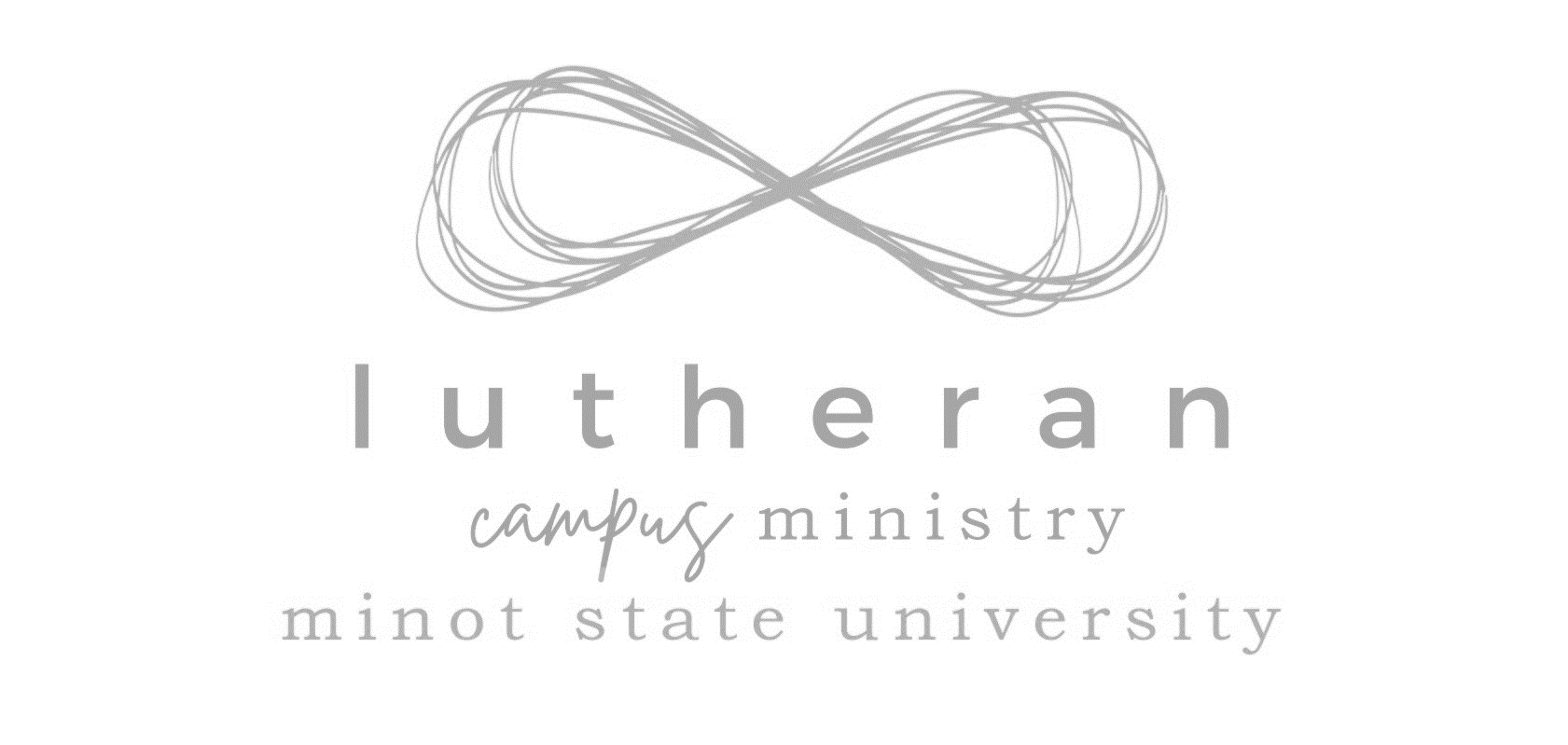 helping recruit and welcome students to LCM events. We will be a part of several orientation and club fairs. Residents are asked to help sit at tables and recruit new participants.sharing at least one meal together once per month as a part of community life at Emmaus Dwellings.a spirit of hospitality: welcoming guests, visitors, and strangers into Emmaus Dwellings.being mindful of others when inviting over guests. Guests should only be in the house when their host is home unless others have agreed to take on the hosting role. Residents should be asked before having longer term (weekend) or overnight guests who will be sharing common space.being respectful when expressing physical intimacy – honoring the spiritual, physical, and emotional well-being of self, partner, and others living in Emmaus Dwellings.resolving conflict in healthy ways that are honest, direct, and reconciling in spirit.honoring each other’s needs, values, beliefs, feelings, and perspectives. We start with a celebration of our diversity in whatever way it comes and honor that in each other.being good stewards of the Dwellings and yard. You are asked to keep the common areas clean and in good condition, with a regular schedule of cleaning responsibilities rotated between residents according to community consensus. You and others living in the house are asked to give 5 hours per month to cleaning, lawn care, shoveling, and other projects related to the house. Honoring Dwellings generated agreements around boundaries and policies. Residents will discern, discuss, and agree upon what this will look like. I have read the Covenant for Community Living at Emmaus Dwellings. I agree to living intentionally within this covenant and with others at Emmaus House and Apartment.___________________________________		______________________________________Resident             Signed		  Date	             Campus Minister           Signed	      Date